Unión Internacional de Cooperación en materia de Patentes (Unión del PCT)AsambleaCuadragésimo séptimo período de sesiones (20º ordinario)Ginebra, 5 a 14 de octubre de 2015Asuntos relativos a LA UNIÓN DE LISBOA:  Propuesta de los Estados Unidos de América a la Asamblea del Tratado de Cooperación en materia de PatentesDocumento preparado por la Oficina Internacional	En una comunicación fechada el 3 de septiembre de 2015, cuya copia se expone en el Anexo, la Delegación de los Estados Unidos de América solicitó, entre otras cosas, que su propuesta titulada “Asuntos relativos a la Unión de Lisboa” se ponga a disposición como documento de trabajo para su examen en el cuadragésimo séptimo período de sesiones (20º ordinario) de la Asamblea de la Unión del PCT.	Se invita a la Asamblea de la Unión del PCT a considerar la comunicación que figura en el Anexo del presente documento.[Sigue el Anexo][Traducción por la Oficina Internacional de una carta con fecha 3 de septiembre de 2015]Enviada por:	Deborah Lashley-Johnson, Agregada de Propiedad Intelectual, Misión de los Estados Unidos de América ante la Organización Mundial del ComercioDestinatario:	Sr. Francis Gurry, Director General de la Organización Mundial de la Propiedad IntelectualEstimado Dr. Gurry:De conformidad con el artículo 5.4) del Reglamento General de la OMPI que figura en la publicación 399 (S) Rev.3 de la OMPI, los Estados Unidos solicitan que se añadan las propuestas siguientes (adjuntas) al orden del día de la quincuagésima quinta serie de reuniones de las Asambleas de los Estados miembros de la OMPI (Ginebra, 5 a 14 de octubre de 2015), en tanto que propuestas que han de ser consideradas en el marco de los correspondientes puntos del orden del día o como nuevos puntos del orden día, según proceda:Asamblea de la Unión del PCT:  Asuntos relativos a la Unión de LisboaAsamblea de la Unión de Madrid:  Asuntos relativos a las Uniones de Madrid y de Lisboa;Asamblea General de la OMPI:  Asuntos relativos al Comité Permanente de la OMPI sobre el Derecho de Marcas, Diseños Industriales e Indicaciones Geográficas (SCT);Asamblea General de la OMPI:  Asuntos relativos a la administración del Acta de Ginebra del Arreglo de Lisboa;  yAsamblea General de la OMPI:  Asuntos relativos al Comité Intergubernamental sobre Propiedad Intelectual y Recursos Genéticos, Conocimientos Tradicionales y Folclore (CIG).Los Estados Unidos solicitan asimismo que se reorganice el proyecto de orden del día (documento WO/55/1 Prov.2) de modo que los “Servicios de propiedad intelectual de alcance mundial” (puntos 19 a 23 del orden del día), de los que depende predominantemente el presupuesto de la OMPI, aparezcan antes que el “Presupuesto por programas y asuntos de supervisión” (puntos 10 y 11 del orden del día).Le agradecería encarecidamente que me proporcionara una copia de la versión revisada del proyecto de orden del día en el que figuren esos puntos, reorganizado con arreglo a la presente petición.Aprovecho la oportunidad para saludarle atentamente.(Firmada)Documento adjunto:Asuntos relativos a la Unión de LisboaPropuesta de los Estados Unidos de América a la Asamblea del Tratado de 
Cooperación en materia de PatentesLos Estados Unidos de América proponen someter una decisión al examen del cuadragésimo séptimo período de sesiones (20º ordinario) de la Asamblea de la Unión del Tratado de Cooperación en materia de Patentes (PCT) (PCT/A/47) por la cual se disponga que los ingresos en concepto de tasas y las reservas de la Unión del PCT no se utilizarán para financiar los gastos directos o indirectos de la Unión de Lisboa, sin mediar autorización expresa de la Unión del PCT en ese sentido.La Unión de Lisboa ha funcionado con déficit financiero durante muchos años, si no desde su creación.  Además de acumular un déficit en relación con sus propios gastos directos, la Unión de Lisboa no ha contribuido, o ha contribuido muy poco, a los gastos comunes a las Uniones.  Además, a diferencia de la Unión del PCT, las Partes Contratantes del Arreglo de Lisboa relativo a la Protección de las Denominaciones de Origen y su Registro Internacional (“Arreglo de Lisboa”) nunca han pagado contribuciones a la Unión de Lisboa ni establecido un sólido fondo de reserva o de operaciones que sirva para financiar los gastos del Arreglo de Lisboa o su cuota de los gastos indirectos de la Organización Mundial de la Propiedad Intelectual (OMPI).  En la presentación de informes de la OMPI sobre las operaciones financieras de la Unión de Lisboa no se presenta un panorama claro de las finanzas de esa Unión.  Para algunos años, el presupuesto no incluye ingreso ni gasto alguno de la Unión de Lisboa.  Sin embargo, en el informe sobre el presupuesto por programas de la OMPI, se reanudó en 2008 la presentación de informes sobre los ingresos y gastos del Sistema de Lisboa, indicándose que dicho Sistema ha acumulado un importante déficit.  Para 2014, se refleja que ese déficit en relación con los ingresos y los gastos asciende a 531.000 francos suizos.  Los miembros de la Unión de Lisboa han atribuido ese déficit a las reuniones celebradas con el fin de revisar el Arreglo de Lisboa, pero los problemas de déficit de la Unión de Lisboa datan de mucho antes del proceso de revisión.  En 2014, cuando la Secretaría propuso el primer incremento en las tasas del Sistema de Lisboa desde 1994, en la propuesta se expuso claramente que “los ingresos en concepto de tasas son claramente insuficientes para cubrir los gastos de la Oficina Internacional de mantenimiento del servicio de registro internacional del Sistema de Lisboa:  el 98% de los ingresos de la Unión de Lisboa mencionados anteriormente procede de otras fuentes que no son las tasas, incluyendo la parte que le corresponde de los ingresos varios de la OMPI.”Con el correr de los años, el déficit de la Unión de Lisboa no ha sido financiado por las principales fuentes de ingresos indicadas en el Artículo 11.4) del Arreglo de Lisboa:  en 20 años las tasas no han aumentado, y las contribuciones de las Partes Contratantes exigidas en virtud de ese tratado nunca han sido determinadas, desde que entrara en vigor el tratado en 1966.  Ello es así a pesar de que el Artículo 11.4)b) dispone que “[…] La cuantía de esa tasa será fijada de manera que los ingresos de la Unión particular sean normalmente suficientes para cubrir los gastos ocasionados a la Oficina Internacional por el funcionamiento del servicio de registro internacional sin recurrir al abono de las contribuciones mencionadas en el punto v) del párrafo 3) anterior.”  En virtud del Artículo 11.4)a), la responsabilidad de proponer y fijar los aumentos de las tasas de la Unión de Lisboa incumbe, respectivamente, al Director General y a la Asamblea de la Unión de Lisboa.Se viene arrastrando un déficit que va en aumento y que ha sido financiado a partir de fuentes que no son las indicadas en el Artículo 11.3) del Arreglo de Lisboa.  Entendemos que el déficit de la Unión de Lisboa está siendo financiado por el sistema de registro internacional del Tratado de Cooperación en materia de Patentes (PCT) y el Sistema de Madrid para el Registro Internacional de Marcas (Sistema de Madrid).  Consideramos sumamente preocupante que ese esquema de financiación de déficit contravenga las obligaciones dimanantes del PCT.La práctica de la OMPI de asignar gastos indirectos (gastos comunes) conforme a la “capacidad contributiva” de una unión significa que las uniones que arrojan resultados insatisfactorios no son responsables de sus gastos indirectos, y las uniones que obtienen mejores resultados, como las del PCT y de Madrid, están obligadas a pagar una cuantía aumentada de todos los gastos indirectos de las uniones, y ello incluye los gastos en los que la Unión del PCT no tiene “interés”, según los términos del Artículo 57 del PCT.  El Artículo 57.1) del PCT dispone que la Unión del PCT contribuirá a los gastos comunes a las uniones, a los que define como “los que no estén atribuidos exclusivamente a la Unión, sino también a una o más de las otras Uniones administradas por la Organización” y que han de pagarse de forma “proporcional al interés que la Unión tenga en ellos.”  Sin embargo, en el presupuesto por programas se definen los “gastos comunes” de la Unión del PCT de una forma que no guarda coherencia con el Artículo 57 porque los gastos directos e indirectos de la Unión de Lisboa, que no pueden ser considerados gastos comunes a la Unión del PCT ni a la Unión de Madrid, han sido asignados casi totalmente a esas Uniones.Al decidir pasar por alto el dictamen del Comité de Coordinación en 2014, los miembros de la Asamblea de la Unión de Lisboa decidieron expresamente que sus actos no interesan a las demás uniones.  A esas alturas, la Unión de Lisboa no puede adoptar la postura contraria simplemente para recibir el excedente de ingresos de la Unión del PCT.Si la Oficina Internacional considera que una unión que produce ingresos sufre una “incapacidad contributiva” para hacer frente a sus propios gastos directos e indirectos por haberse, ella misma, rehusado a cumplir con las condiciones financieras enunciadas en su propio Arreglo, y porque la Oficina Internacional no logra administrar el presupuesto de esa Unión, ésta no debería recibir una parte igual de los ingresos generados y mantenidos por las demás uniones.  Dicho de otra forma, si el Arreglo de Lisboa “no interesa” a las demás uniones –según manifestaron expresamente los miembros de la Unión de Lisboa en 2014 cuando decidieron celebrar una conferencia diplomática cerrada con la expectativa irrazonable de que, a pesar de ello, debería ser financiada con los presupuestos de las demás uniones— de ello se desprende que los presupuestos de esas otras uniones no deberían utilizarse para financiar las operaciones de la Unión de Lisboa.Se invita a la Asamblea de la Unión del PCT a decidir que los ingresos en concepto de tasas y las reservas de la Unión del PCT no se utilizarán para financiar los gastos directos o indirectos de la Unión de Lisboa, sin el consentimiento de la Unión del PCT en ese sentido.[Fin del Anexo y del documento]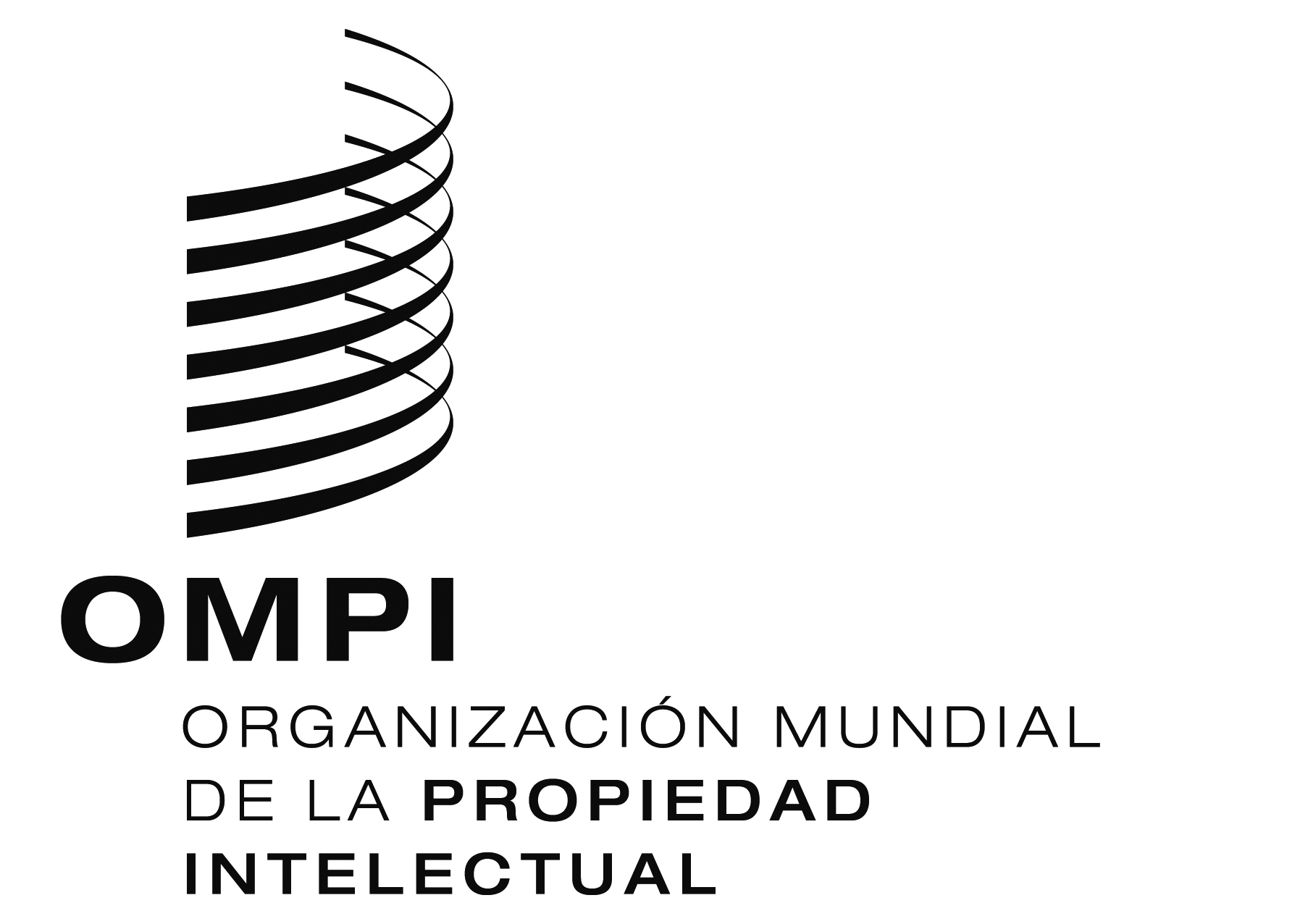 SPCT/A/47/8PCT/A/47/8PCT/A/47/8ORIGINAL:  INGLÉSORIGINAL:  INGLÉSORIGINAL:  INGLÉSfecha:  4 DE SEPTIEMBRE DE 2015fecha:  4 DE SEPTIEMBRE DE 2015fecha:  4 DE SEPTIEMBRE DE 2015